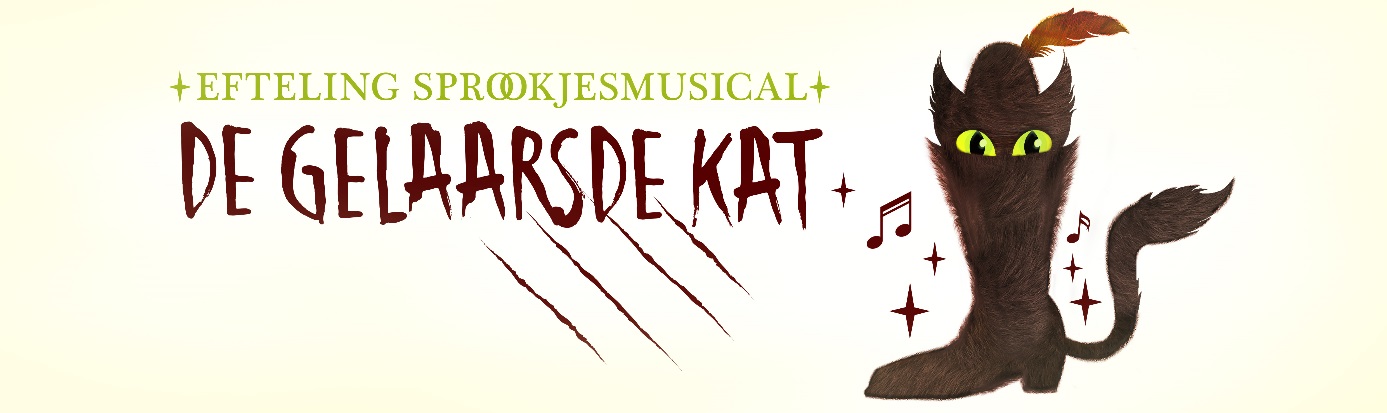 Inschrijfformulier de Efteling sprookjesmusical De gelaarsde Kat
DE KOM, NIEUWEGEIN, 13 JANUARI 2017Achternaam:											Roepnaam:											Geslacht (doorstrepen wat niet van toepassing is): 		     M/VGeboortedatum:											BSN nummer: _________________________________________________________________________Woonplaats:											Land (indien woonachtig buiten Nederland):							Telefoonnummer mobiel:										Email adres:											Lengte:					                  			                 cm (max. 152 cm)Kledingmaat:									(min 122 max 152)Schoenmaat: 											 Heb je toestemming van je ouders/ verzorgers: 	   	  	ja/neeMet het tekenen van dit formulier ga je akkoord met de voorwaarden.Handtekening ouders/verzorgers:……………………………………………………………………………………………………………………………………………………………….……………